URNIK ZA PROGRAM NEMŠČINA ZA POPOLNE ZAČETNIKE (60 UR)NEMŠČINA ZA POPOLNE ZAČETNIKELokacija: Medgeneracijsko središče Nova Gorica, Ulica Gradnikove brigade 33, 5000 Nova Gorica in Ljudska univerz Nova Gorica, Cankarjeva ulica 8, 5000 Nova Gorica.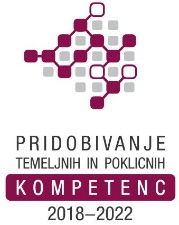 Program je brezplačen za udeležence v projektu: »Pridobivanje temeljnih in poklicnih kompetenc od 2018 do 2022«. Zap. št. srečanjaDAN V TEDNUDATUMURALokacijaŠt. ur1.ČETRTEK27. 2. 202016.15 – 19.15MGC42.TOREK19. 5. 202017.00 – 19.15LUNG33.ČETRTEK21. 5. 202017.00 – 19.15LUNG34.TOREK26. 5. 202017.00 – 19.15LUNG35.ČETRTEK28. 5. 202017.00 – 19.15LUNG36.TOREK2. 6. 202017.00 – 19.15LUNG37.ČETRTEK4. 6. 202017.00 – 19.15LUNG38.TOREK9. 6. 202017.00 – 19.15LUNG39.ČETRTEK11. 6. 202017.00 – 19.15LUNG310.TOREK16. 6. 202017.00 – 19.15LUNG311.ČETRTEK18. 6. 202017.00 – 19.15LUNG312.TOREK23. 6. 202017.00 – 19.15LUNG313.TOREK30. 6. 202017.00 – 19.15LUNG314.ČETRTEK2. 7. 202017.00 – 19.15LUNG315.TOREK7. 7. 202017.00 – 19.15LUNG316.ČETRTEK9. 7. 202017.00 – 19.15LUNG317.TOREK14. 7. 202017.00 – 19.15LUNG318.ČETRTEK16. 7. 202017.00 – 19.15LUNG319.TOREK21. 7. 202017.00 – 19.15LUNG320.ČETRTEK23. 7. 202017.00 – 18.30LUNG2